Домашнее задание на 30.04. Тема: «Музыкально познавательные процессы психики личности».Поработать с конспектами.Выполнить задания. Лена поищите   научно – популярные или мульт. фильмы по этим темам.План ответа.Память  – это форма психического отражения, заключающаяся в закреплении, сохранении и последующем воспроизведении прошлого опыта, делающая возможным его повторное использование в деятельности или возвращение в сферу сознания.Среди первых психологов, начавших экспериментальные исследования мнемических процессов, был немецкий ученый Г. Эббингауз, который, исследуя процесс запоминания разных словосочетаний, вывел целый ряд законов запоминания.Память связывает прошлое субъекта с его настоящим и будущим – это основа психической деятельности.К процессам памяти  относятся следующие:1) запоминание  – такой процесс памяти, в результате которого происходит закрепление нового путем связывания его с приобретенным ранее; запоминание всегда избирательно – в памяти сохраняется не все, что воздействует на наши органы чувств, а только то, что имеет значение для человека или вызвало его интерес и наибольшие эмоции;2) сохранение  – процесс переработки и удержания информации;3) воспроизведение  – процесс извлечения из памяти сохраненного материала;4) забывание  – процесс избавления от давно полученной, редко используемой информации.Одной из важнейших характеристик является качество памяти,  которое обусловлено:♦ скоростью запоминания  (количество повторений, необходимых для удержания информации в памяти);♦ скоростью забывания  (время, в течение которого запомнившаяся информация хранится в памяти).Для классификации видов памяти (рис. 13) существует несколько оснований: по характеру психической активности, преобладающей в деятельности, по характеру целей деятельности, по продолжительности закрепления и сохранения информации и др.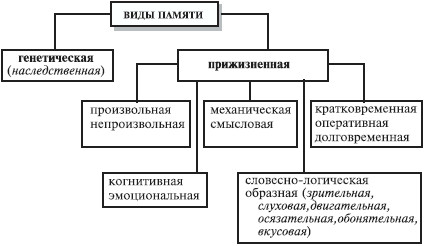 Рис. 13.  Классификация видов памятиРабота разных видов памяти подчиняется некоторым общим законам.Закон осмысления:  чем глубже осмысление запоминаемого, тем легче последнее закрепляется в памяти.Закон интереса:  интересное запоминается быстрее, потому что на это затрачивается меньше усилий.Закон установки:  запоминание происходит легче, если человек ставит перед собой задачу восприятия содержания и его запоминания.Закон первого впечатления:  чем ярче первое впечатление от запоминаемого, тем прочнее и быстрее его запоминание.Закон контекста:  информация легче запоминается, если ее соотнести с другими одновременными впечатлениями.Закон объема знаний:  чем обширнее знания по определенной теме, тем легче запоминается новая информация из данной области знаний.Закон объема запоминаемой информации:  чем больше объем информации для одновременного запоминания, тем хуже она запоминается.Закон торможения:  всякое последующее запоминание тормозит предыдущее.Закон края:  лучше запоминается то, что сказано (прочитано) в начале и конце ряда информации, хуже запоминается середина ряда.Закон повторения:  повторение способствует лучшему запоминанию.В психологии в связи с изучением памяти можно встретить два термина, очень похожих друг на друга, – «мнемический» и «мнемонический», значения которых различны. 											Мнемический  означает «имеющий отношение к памяти», а мнемонический  – «имеющий отношение к искусству запоминания», т. е. мнемоника  – это приемы запоминания.История мнемоники уходит корнями в Древнюю Грецию. В древнегреческоймифологии говорится о Мнемозине, матери девяти муз, богине памяти, воспоминаний. Особенное развитие мнемоника получила в XIX в. в связи с получившими теоретическое обоснование законами ассоциаций. Для лучшего запоминания были предложены разнообразные приемы мнемоники.								  Приведем примеры.Метод ассоциаций:  чем больше возникает разнообразных ассоциаций при запоминании информации, тем легче информация запоминается.Метод связок:  объединение информации в единую, целостную структуру с помощью опорных слов, понятий и т. д.Метод мест  основан на зрительных ассоциациях; ясно представив предмет запоминания, нужно мысленно объединить его с образом места, который легко извлекается из памяти; например, для того чтобы запомнить информацию в определенной последовательности, необходимо разбить ее на части и каждую часть соотнести с определенным местом в хорошо известной последовательности, например маршрутом на работу, расположением мебели в комнате, расположением фотографий на стене и т. д.Общеизвестен способ запоминания цветов радуги, где начальная буква каждого слова ключевой фразы является первой буквой слова, обозначающего цвет:к аждый – к расныйохотник – о ранжевыйж елает – ж елтыйз нать – з еленыйг де – г олубойс идит– с инийф азан – ф иолетовыйТест по теме «Память»  1.Что является примеромОпределите какая форма процесса воспроизведения проявляется в описанной ситуации   Каков объём?4.    Каково время сохранения информации вКакая, память доминирует у детей при заучивании учебного материала в описанной ситуацииЗадание 3 . Найти пословицы и поговорки о памяти.План ответа      Воображение   – это познавательный психический процесс, заключающийся в создании человеком новых образов на основе имеющихся у него представлений. Воображение тесно связано с эмоциональными переживаниями человека. От восприятия воображение отличается тем, что его образы не всегда соответствуют реальности, в них могут присутствовать в большей или меньшей степени элементы фантазии, вымысла. Воображение является основой наглядно-образного мышления, позволяющего человеку ориентироваться в ситуации и решать задачи без непосредственного практического вмешательства. Особенно оно помогает в тех случаях, когда практические действия или невозможны, или затруднены, или нецелесообразны.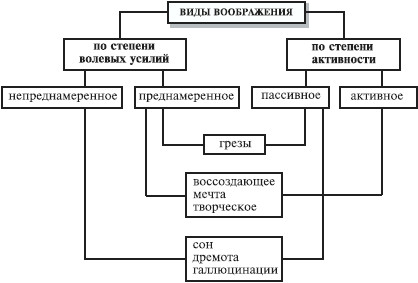 Рис. 11.  Классификация видов воображенияПри классификации видов воображения исходят из основных характеристик – степени волевых усилий  и степени активности  (рис. 11).Воссоздающее воображение  проявляется тогда, когда человеку необходимо воссоздать представление объекта по его описанию (например, при чтении описания географических мест или исторических событий, а также при знакомстве с литературными героями).Мечта  – это воображение, направленное на желаемое будущее. В мечте человек всегда создает образ желаемого, тогда как в творческих образах не всегда воплощается желание их создателя. 										Мечта – это процесс воображения, не включенный в творческую деятельность, т. е. не приводящий к немедленному и непосредственному получению объективного продукта в виде художественного произведения, изобретения, изделия и пр.Воображение тесно связано с творчеством. 					 Творческое воображение  характеризуется тем, что человек преобразует имеющиеся у него представления и создает самостоятельно новый образ – не по знакомому образу, а совершенно отличный от него. В практической деятельности с феноменом воображения, прежде всего, связан процесс художественного творчества в тех случаях, когда воссоздание действительности реалистическими методами автора уже не устраивает. Обращение к необычным, причудливым, нереалистичным образам позволяет усилить интеллектуальное и эмоционально-нравственное воздействие искусства на человека.Творчество  – это деятельность, которая порождает новые материальные и духовные ценности. Творчество раскрывает потребность личности в самовыражении, самоактуализации и реализации своих созидательных возможностей. 			В психологии выделяют следующие критерии творческой деятельности:♦ творческой является такая деятельность, которая приводит к получению нового результата, нового продукта;♦ поскольку новый продукт (результат) может быть получен случайно, то новым должен быть и сам процесс получения продукта (новый метод, прием, способ и пр.);♦ результат творческой деятельности не может быть получен с помощью простого логического вывода или действия по известному алгоритму;♦ творческая деятельность, как правило, направлена не столько на решение уже поставленной кем-то задачи, сколько на самостоятельное видение проблемы и определение новых, оригинальных путей решения;♦ для творческой деятельности обычно характерно наличие эмоциональных переживаний, предшествующих моменту нахождения решения;♦ творческая деятельность требует особой мотивации.Анализируя природу творчества, Г. Линдсей, К. Халл и Р. Томпсон попытались выяснить, что мешает проявлению творческих способностей у человека. Они обнаружили, что проявлению творчества мешает  не только недостаточное развитие определенных способностей, но и наличие определенных личностных черт, например:– склонность к конформизму, т. е. стремление быть похожим на других, не отличаться от большинства окружающих людей;– боязнь показаться глупым или смешным;– боязнь или нежелание критиковать других из-за сформированного с детства представления о критике как о чем-то негативном и оскорбительном;– излишнее самомнение, т. е. полная удовлетворенность по поводу своей личности;– преобладающее критическое мышление, т. е. направленное только на выявление недостатков, а не на поиск путей их искоренения.Задание.Тест «Особенности творческого воображения»Задача 1. Выяснить некоторые особенности творческого воображения, выраженного в словесной форме.Ход задачи. Студенты прослушивают начало рассказа. «Темнело. Шел нудный дождь. На трамвайной остановке под зонтиком стояли две девушки. Они о чем-то тихо разговаривали. Вдруг…»Необходимо придумать продолжение и окончание рассказа. Время на работу 10 минут.В качестве критерия оценки используются следующие показатели: законченность рассказа, яркость и оригинальность образов, необычность поворота сюжета, неожиданность концовки.Задача 2. Проследить особенности творческого воображения.Ход задачи. Студенты записывают слова: ключ, шляпа, лодка, сторож, кабинет, дорога, дождь. Необходимо составить логически связанный рассказ, используя все данные слова.Оценка рассказов по критериям предыдущей задачи.Задача 3. Выяснить особенности творческого воображенияХод задачи. Студентам предлагается начертить в тетради кружок диаметром2 см в центре чистого листа. Затем прибавить к нему сколько угодно штрихов и получить осмысленный законченный рисунок предмета.Вывод. Воображение развертывается на основе какого-либо исходного материала (слова, текста, чертежа, схемы, знака); точность и яркость образов зависят от знаний человека, умения извлекать их из памяти, увязать с задачей и исходными данными; воображение играет существенную роль в процессе усвоения знаний.        Задача 4 . Цель: выявление уровня творческого воображенияИнструкция: используя три слова: озеро, карандаш, медведь, в течение 10 мин. Составить как можно больше предложений (можно менять их падеж, добавлять другие слова).Обработка данных: ответы могут быть банальными (медведь опустил в озеро карандаш), сложными, с выходом за пределы ситуации, обозначенной 3 словами и введением новых объектов (мальчик взял карандаш и нарисовал медведя, купающегося в озере), и творческими, включающими эти предметы в нестандартные связи (мальчик, тонкий как карандаш, стоял возле озера, которое ревело как медведь). 	Чем больше творческих, оригинальных ответов, тем лучше развито творческое воображение: 10 – 8  составлено оригинальных предложений – уровень развития творческого воображения высокий, 5 – 7 – средний, < 5 – низкий.План ответаМышление   – это высший познавательный процесс, порождение нового знания, обобщенное и опосредованное отражение человеком действительности в ее существенных связях и отношениях. Суть данного познавательного психического процесса заключается в порождении нового знания на основе преобразования человеком действительности. Это наиболее сложный познавательный процесс, высшая форма отражения действительности (рис. 12).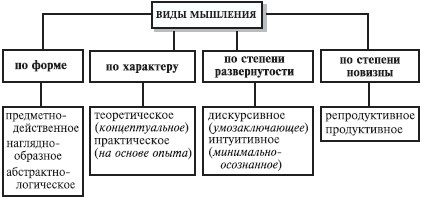 Рис. 12.  Классификация видов мышленияПредметно-действенное  мышление осуществляется во время действий с предметами при непосредственном восприятии предмета в реальности.Наглядно-образное  мышление происходит при представлении предметных образов.Абстрактно-логическое  мышление является результатом логических операций с понятиями. Мышление носит мотивированный  и целенаправленный характер,  все операции мыслительного процесса вызваны потребностями, мотивами, интересами личности, ее целями и задачами.♦ Мышление всегда индивидуально.  Оно дает возможность понять закономерности материального мира, причинно-следственные связи в природе и общественной жизни.♦ Источником мыслительной деятельности является практика. ♦ Физиологическую основу мышления составляет рефлекторная деятельность мозга. ♦ Исключительно важная особенность мышления – это неразрывная связь с речью.  Мы всегда думаем словами, даже если не произносим их вслух.Активные исследования мышления ведутся с XVII в. Первоначально мышление фактически отождествлялось с логикой. Все теории мышления можно разделить на две группы: первые основаны на гипотезе о наличии у человека врожденных интеллектуальных способностей, не изменяющихся с течением жизни, вторые – на представлении о том, что умственные способности формируются и развиваются под влиянием жизненного опыта.К основным мыслительным операциям  относятся:анализ  – мысленное разделение целостной структуры объекта отражения на составляющие элементы;синтез  – воссоединение отдельных элементов в целостную структуру;сравнение  – установление отношений сходства и различия;обобщение  – выделение общих признаков на основе объединения сущностных свойств или сходства;абстрагирование  – выделение какой-либо стороны явления, которая в действительности как самостоятельная не существует;конкретизация  – отвлечение от общих признаков и выделение, подчеркивание частного, единичного;систематизация  (или классификация)  – мысленное распределение предметов или явлений по определенным группам, подгруппам.Кроме перечисленных выше видов и операций существуют процессы мышления: суждение  – высказывание, содержащее конкретную мысль;умозаключение  – ряд логически связанных высказываний, приводящих к новому знанию;определение понятий  – система суждений о некотором классе предметов или явлений, выделяющая их наиболее общие признаки;индукция  – вывод частного суждения из общего;дедукция  – вывод общего суждения из частных.Основные качественные характеристики мышления  таковы: самостоятельность, инициативность, глубина, ширина, быстрота, оригинальность, критичность и др.Задание. Мышление                  Тест по теме «Мышление»1. Определите мыслительную операциюОпределите вид мышления ребёнка, который давал ответы на вопрос «Что такое мышка?»Определите вид умозаключенияОпределите вид мышления в следующей ситуацииЗадание 2. Для каждого из приведенных терминов и понятий подберите соответствующее определение.1 вариантвариантНаглядно-образной памятиСловестно-логической памятиа) запоминание теоремы Пифагора,
б) запоминание запаха лимона,
в) запоминание движения в танце,
г) переживание чувства гордости при воспоминании ситуации успехаа) запоминание теоремы Пифагора,
б) запоминание запаха лимона,
в) запоминание движения в танце,
г) переживание чувства гордости при воспоминании ситуации успехана оживлённой улице один прохожий, внимательно взглянув на другого, радостно бросается ему навстречу: «Вы! Это Вы!»на экзамене по математике ученик никак не мог вспомнить необходимую формулу, но наконец ему это удалосьа) узнавание, б) реминисценция,
в) припоминание, г) воспоминание.а) узнавание, б) реминисценция,
в) припоминание, г) воспоминание.кратковременной памятидолговременной памятиа) объём ограничен: 7±2 элементов информации,
б) неограничен: храниться всё, что известно об окружающем мире,
в) храниться информация необходимая для решения актуальной задачи,
г) объём минимале: 1-2 элемента информации.а) объём ограничен: 7±2 элементов информации,
б) неограничен: храниться всё, что известно об окружающем мире,
в) храниться информация необходимая для решения актуальной задачи,
г) объём минимале: 1-2 элемента информации.иконической памятикратковременной памятиа) информация храниться всю жизнь,
б) от 20-30 сек до 10 минут,
в) доли секунд,
г) 15-17 лет.а) информация храниться всю жизнь,
б) от 20-30 сек до 10 минут,
в) доли секунд,
г) 15-17 лет.ребёнок повторяет материал про себя, закрыв глазаребёнок обводит буквы в словах, слова в текстеа) слуховая, б) зрительная,
в) моторная, г) эмоциональная.а) слуховая, б) зрительная,
в) моторная, г) эмоциональная.1 вариант2 вариантребёнок выполняет задание на исключение лишнегоребёнку показывают 2 похожие картинки и просят найти сходства и отличияа) анализ, б) синтез,
в) обобщение,
г) абстрагирование,
д) сравнение.а) анализ, б) синтез,
в) обобщение,
г) абстрагирование,
д) сравнение.она маленькая, серенькая, у неё есть хвостик, лапкиэто мелкое животное из отряда грызунов, живёт в норах, обитает в средней полосе Россииа) наглядно-действенное,
б) наглядно-образное,
в) абстрактно-действенное,
г) словесно-логическое.а) наглядно-действенное,
б) наглядно-образное,
в) абстрактно-действенное,
г) словесно-логическое.Когда Бобику наступили на хвост – он огрызнулся
Когда Шарику наступили на хвост – он огрызнулсяВсе собаки, когда им наступают на хвост огрызаютсяВсе красные фрукты вызывают у детей диатез
Малина - краснаяМалина вызывает у ребёнка диатеза) аналогия,
б) дедукция,
в) индукция,
г) абстрагированиеа) аналогия,
б) дедукция,
в) индукция,
г) абстрагированиерешение арифметической задачи по образцуоткрытие законы сохранения энергииа) творческое,
б) наглядно-образное,
в) репродуктивное,
г) нагядно-действенное.а) творческое,
б) наглядно-образное,
в) репродуктивное,
г) нагядно-действенное.ПонятиеОпределениеАнализА.– процесс установления сходства в каком-нибудь отношении между явлениями, предметами и понятиями.ОбобщениеБ.– мысленное соединение элементов частей признаков, свойств в некоторое целое.Мышление В.– процесс поиска  сходства и различия предметов, вещей и явлений.Правое полушариеГ.– мысленное объединение предметов и явлений  действительности, имеющих общие свойства.СравнениеД.– «образное», отвечает за способности к изобразительной деятельности, музыке. Помогает творчески самовыражаться, выдвигать альтернативные идеи.Левое полушариеЕ.– процесс отвлечения от несущественных признаков и мысленного выделения существенных особенностей данного предмета или явления.АбстрагированиеЖ.– мысленное расчленение предмета или явления, выделение его частей, признаков, свойств.СинтезЗ.–психологический процесс познания, связанный с открытием субъективно нового знания, с решением задач, с творческим преобразованием действительности.АналогияИ.– «логическое», отвечает за математические способности, анализ и выявление однозначных связей. Помогает систематизировать информацию, распределять объекты по классам и категориям.